Nom : ................................................Prénom : ..................................           Classe fréquentée : .....................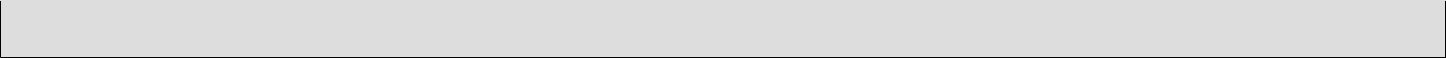 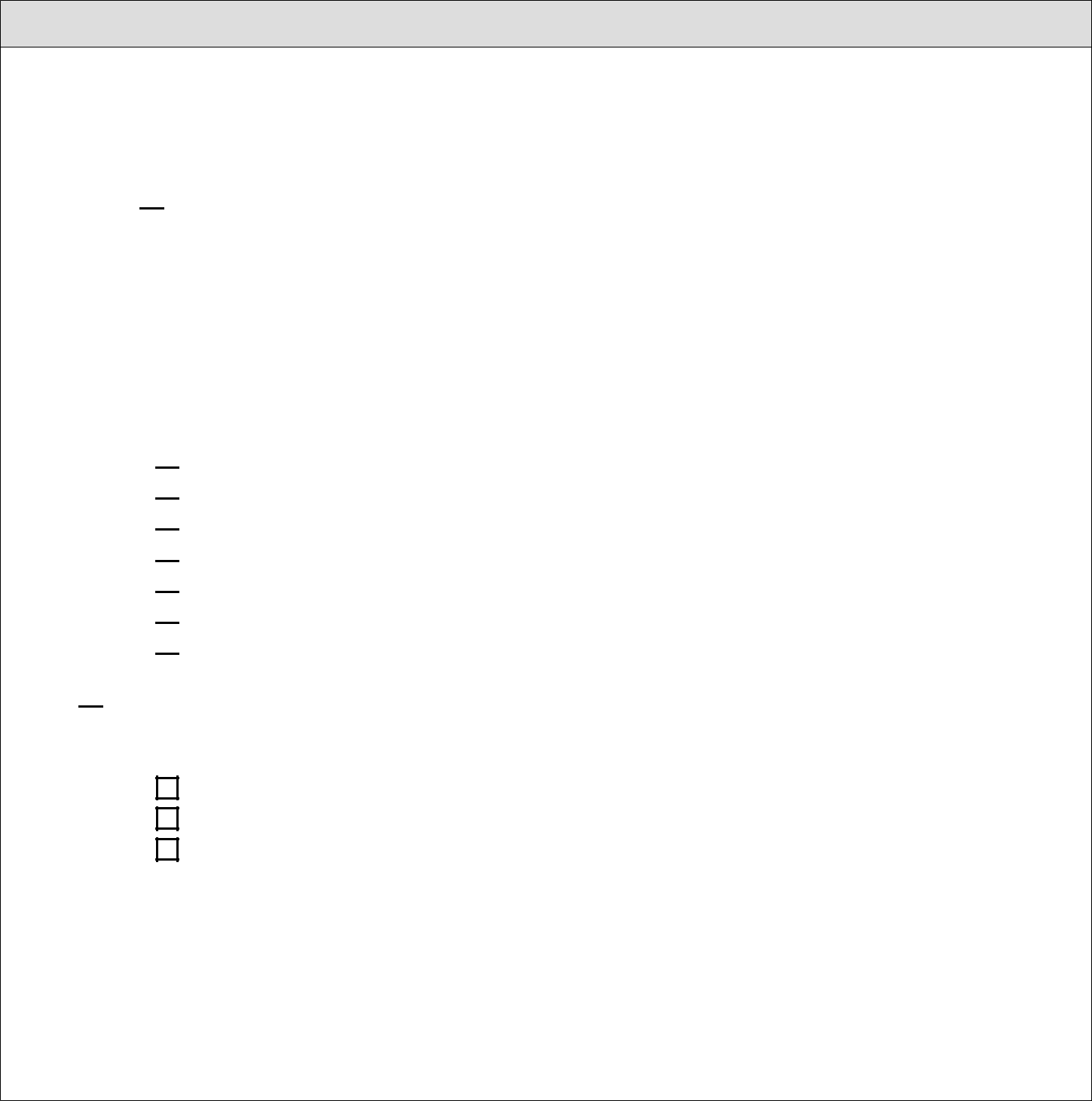 Troisième trimestre : DEMANDE(S) DES REPRÉSENTANTS LÉGAUX / Choix définitif(s) d'orientation Nous demandons pour la rentrée prochaine :Le passage en classe de 1re générale ou technologique : classez par ordre de préférence la ou les cases de votre choix 1re générale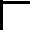 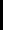 Choix des enseignements de spécialité :- ......................................................................................................................................................- ......................................................................................................................................................- ......................................................................................................................................................1re technologique 1re STAV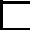  1re STD2A 1re STHR 1re STI2D 1re STL 1re STMG 1re ST2S 1re S2TMD 1re préparant au brevet de technicien « métiers de la musique » • Un accès à la voie professionnelle (à préciser) :Signature du(es) représentant(s) légal(aux) :À renvoyer au secrétariat par mail pour le .22/05/20201 rePro2 deProCAPÀ ....................................................le ......................................